Tahun :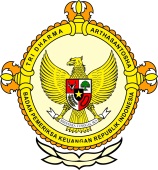 Bulan :                                                                        		                                                                               BPK Pwk. Prov. Sulawesi Tengah		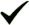 Tanggal : 											Entitas :Proyek Pasar Tinombo Bermasalah, Rombak Struktur Pokja!SULTENG POST- Adanya Dugaan Keterlibatan Pokja A Pada Unit Layanan Pengadaan (ULP) Yang Memenangkan Tender Perusahaan Bermasalah Dalam Proyek Pembangunan Pasar Tinombo Kecamatan Tinombo, Kabupaten Parigi Moutong (Parmout) Kepala ULP Setempat Diminta Segera Merombak Struktur Pokja.Hal Tersebut Diungkapkan Ketua Divisi Hukum Dan HAM Lembaga Riset Demokrasi Dan Hak Asasi Manusia (LRD-HAM), Ayyub Kepada Sulteng Post, Akhir Pekan Kemarin.Dia Mengatakan, Adanya Dugaan Main Mata Atau KKN Dengan Peserta Tender Akan Sangat Mempengaruhi Independensi Dari ULP Sendiri.“Jika Ada Indikasi Seperti Itu Pada Pokja, Sebaiknya Kepala ULP Mempertimbangkan Untuk Melakukan Rolling Atau Kalau Perlu Mengganti Anggota Pokja Yang Ada. Bila Masih Dipertahankan, Berarti Ada Kemungkinan Semua Pihak Dalam ULP Ikut Ambil Andil Dalam Praktik Main Mata Itu,” Tuturnya.Menurut Dia, Sangat Dimungkinkan Pokja Dalam ULP Bisa Bermain Karena Sudah Lama Menekuni Bidangnya, Sehingga Bisa Mencari Celah Untuk Dapat Memenangkan Perusahaan Tertentu Dalam Sebuah Lelang.Dia Menjelaskan, Praktik Seperti Itu Pada ULP Mungkin Sudah Kerap Terjadi, Mengingat Banyaknya Proyek Yang Berjalan Di Parmout Menggunakan Perusahaan Berbeda.Akan Tetapi Sesungguhnya Pelaksanaannya Hanya Satu Orang Saja.
“Praktik-Praktik Seperti Itu Akan Membuat Susah Kontraktor Lokal Yang Tidak Memiliki Dana Atau Tidak Memiliki Kedekatan Dengan Oknum Pejabat Tertentu Untuk Mendapatkan Paket,” Tekannya.Dia Berharap, Selain Sanksi Secara Aturan Yang Berlaku Dalam Jasa Konstruksi, Pembangunan Pasar Tinombo Sebaiknya Juga Digiring Ke Ranah Hukum.Mengingat, Akibat Keterlambatan Tersebut Warga Tinombo Yang Seharusnya Sudah Bisa Menikmati Fasilitas Pasar Baru Di Tahun Ini, Akhirnya Harus Menunggu Lagi.Sementara Itu, Kepala ULP Kabupaten Parmout, Nurkholis Yang Juga Menjabat Sebagai Kabag Pembangunan Yang Dikonfirmasi Mengatakan, Jika Memang Terbukti Anggota Pokja A, Benar-Benar Main Mata, Maka Pihaknya Akan Melakukan Evaluasi Dan Mengundang Yang Bersangkutan.“Kalau Memang Benar Dan Terbukti, Kami Akan Lakukan Evaluasi Dan Memanggil Pihak Yang Terduga Main Mata Sesuai Dengan Aturan Yang Telah Ditetapkan,” Tuturnya.Kemudian Kata Dia, Hasil Dari Evaluasi Tersebut Akan Menjadi Bahan Pertimbangannya Untuk Mengajukan Pergantian Atau Pemberhentian Yang Bersangkutan Kepada Bupati Parmout.“Pemberhentian Itu Merupakan Sanksi Paling Berat,” Tegasnya.
Menurut Dia, Jangka Waktu Keanggotaan Pokja Yang Disk-Kan Oleh Bupati Parmout Berlaku Selama Satu Tahun, Sehingga Setiap Satu Tahun Sekali Tetap Akan Dilakukan Perpanjangan.“Untuk Saat Ini, Kepengurusan Pokja Belum Permanen Alias Masih Ad Hock. Jadi SK-Nya Diterbitkan Setiap Tahun,” Ujarnya. OPI2015123456789101112  12345678910111213141516171819202122232425262728293031MEDIASULTENG POSTProvinsiPaluDonggalaTolitoliBuolSigiMorowali UtaraParigi MoutongPosoMorowaliTojo Una-unaBanggaiBanggai KepulauanBanggai Laut